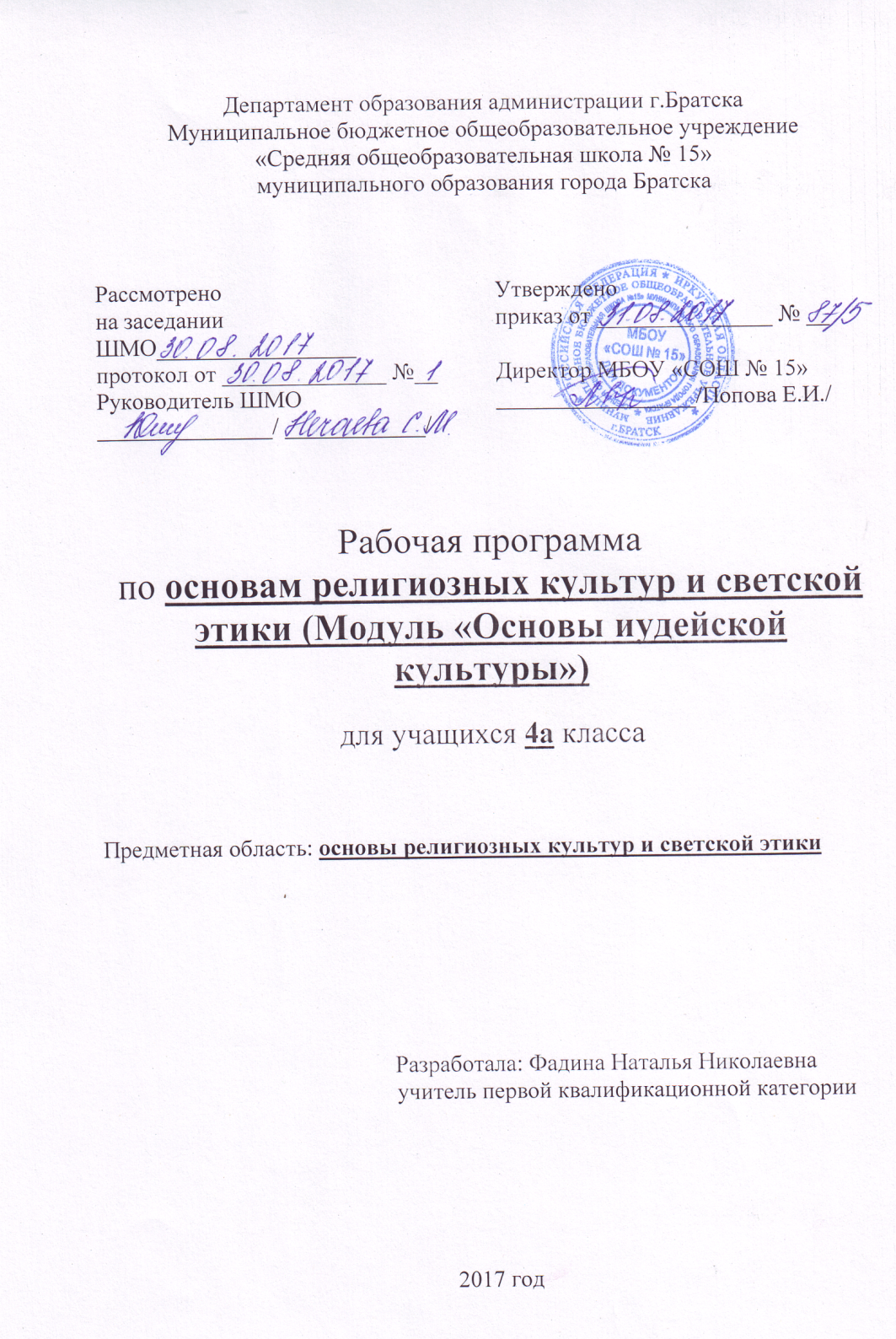 Планируемые результаты изучения учебного модуля «Основы иудейской культуры» Требования к предметным результатам:знание, понимание и принятие обучающимися ценностей: Отечество, нравственность, долг, милосердие, миролюбие, как основы культурных традиций многонационального народа России;знакомство с основами светской и религиозной морали, понимание их значения в выстраивании конструктивных отношений в обществе;формирование первоначальных представлений о светской этике, религиозной культуре и их роли в истории и современности России;осознание ценности нравственности и духовности в человеческой жизни.Требования к  личностным результатам:формирование основ российской гражданской идентичности, чувства гордости за свою Родину;формирование образа мира как единого и целостного при разнообразии культур, национальностей, религий, воспитание доверия и уважения к истории и культуре всех народов;развитие самостоятельности и личной ответственности за свои поступки на основе представлений о нравственных нормах, социальной справедливости и свободе;развитие этических чувств как регуляторов морального поведения;воспитание доброжелательности и эмоционально-нравственной отзывчивости, понимания и сопереживания чувствам других людей; развитие начальных форм регуляции своих эмоциональных состояний;развитие навыков сотрудничества со взрослыми и сверстниками в различных социальных ситуациях, умений не создавать конфликтов и находить выходы из спорных ситуаций;наличие мотивации к труду, работе на результат, бережному отношению к материальным и духовным ценностям.Основное содержание модуля   «Основы  иудейской  культуры»Россия – наша Родина. Введение в иудейскую духовную традицию. Культура и религия. Тора —главная книга иудаизма. Классические тексты иудаизма. Патриархи еврейского народа. Пророки и праведники в иудейской культуре. Храм в жизни иудеев. Назначение синагоги и её устройство. Суббота (Шабат) в иудейской традиции. Иудаизм в России. Традиции иудаизма в повседневнойжизни евреев. Ответственное принятие заповедей. Еврейский дом. Знакомство с еврейским календарём: его устройство и особенности. Еврейские праздники: их история и традиции. Ценности семейной жизни в иудейской традиции.. Любовь и уважение  к Отечеству. Патриотизм многонационального и многоконфессионального народа России                                 Календарно-тематическое планирование №п/пТемаКол-во часДата Примечание 1.Россия – наша Родина.1.Введение в иудейскую духовную традицию. Культура и религия.2.Тора – главная книга иудаизма. Сущность Торы. «Золотое правило Гиллеля»3.Письменная и устная Тора. Классические тексты иудаизма.4.Патриархи еврейского народа.5.Евреи в Египте: от Йосефа до Моше6.Исход из Египта.7.Дарование Торы на горе Синай.8.Пророки и праведники в иудейской культуре.9.Пророки и праведники в иудейской культуре.10.Храм в жизни иудеев.11.Назначение синагоги и её устройство.12.Суббота (Шабат) в иудейской традиции. Субботний ритуал.13.Молитвы и благословения в иудаизме.14.Добро и зло16.Презентация творческих работ  учащихся на тему: « Как я понимаю иудаизм» 17.Подведение итогов